Algebra II                                                             Name________________________________Review Quadratic Functions Worksheet	Find the equation of the axis of symmetry and the coordinates of the vertex of the graph of each function.  y = 2x2 + 4                                                    2) f(x) = 2x2 + 4x – 53) y = x2 – 8x – 9                                                        4) y = 3x2 – 9x + 5	 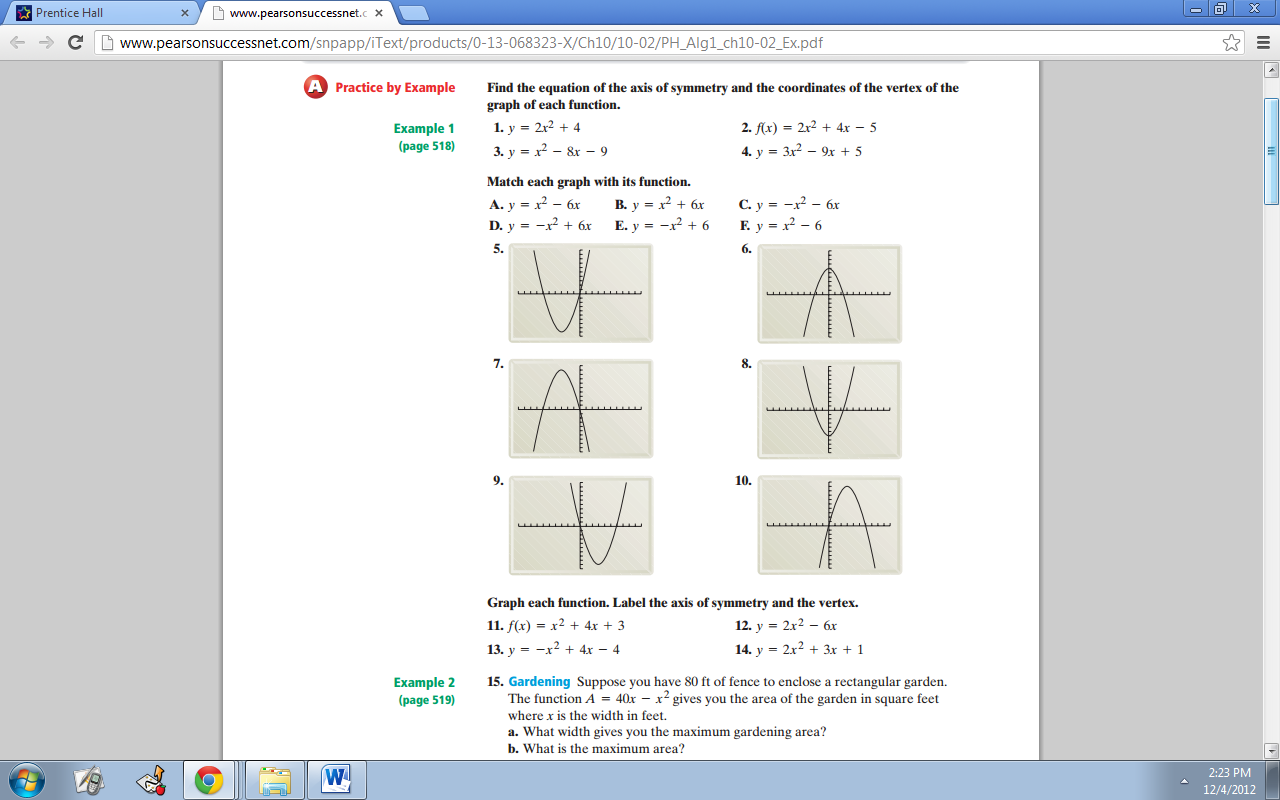 Graph each functionon without a calculator.  On the graph, label the axis of symmetry and the vertex.  (FIND THE VERTEX BY HAND, NO GRAPHING CALCULATOR)11) f(x) = x2 + 4x + 4                                                 12) y = 2x2 – 6x 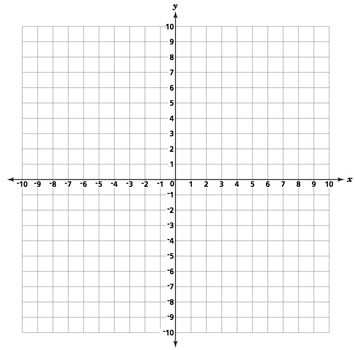 13) y = -x2 + 4x – 4                                                14) f(x) = 2x2 + 3x + 115) A ball is thrown in the air with an upward velocity of 40ft/s.  Its height in feet after t seconds is given by the function h = -16t2 + 40t + 6.  In how may seconds does the ball reach its maximum height?What is the ball’s maximum height?  